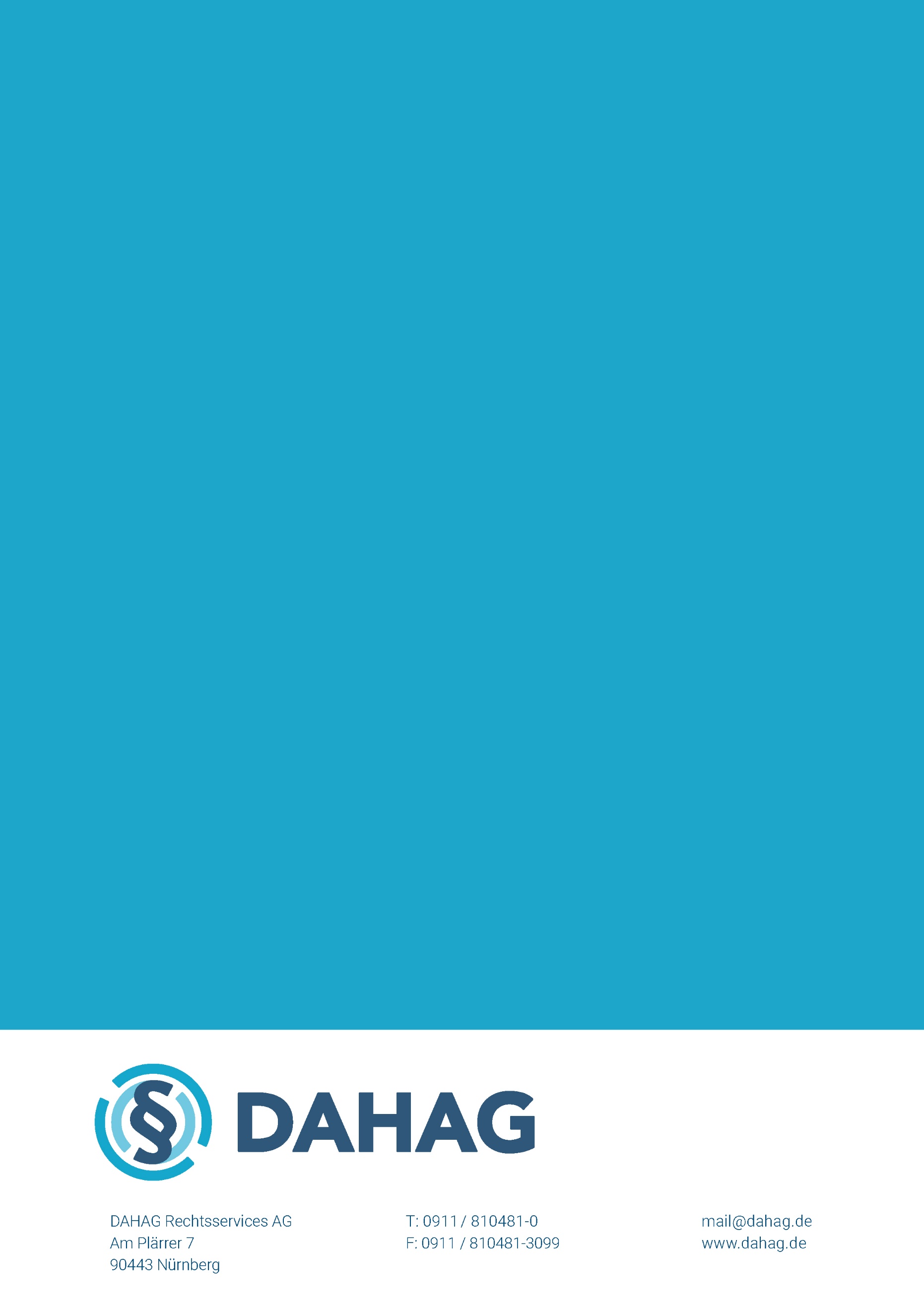 Beispiele Arbeitszeugnis1. Erledigung der Aufgaben2. Verhalten gegenüber Vorgesetzten/Mitarbeitern/ggf. Untergebenen/ Kunden3. Leistungsbereich4. VerhaltensbereichMuster qualifiziertes Zeugnis – 
durchschnittliche Leistungen, Gesamtnote befriedigendZeugnisHerr/Frau..................., geboren am ..................., war in der Zeit vom .................... bis ...................  in unserem Haus als  ................... tätig. Er unterstand unmittelbar der Geschäftsleitung. Die Tätigkeitsschwerpunkte lagen im (Angabe der Aufgaben, z.B. Aufbau einer Vertriebsstruktur, Pflege der Kontakte zu Großkunden, Planung und Leitung von Projekten)Herr/Frau ................... zeichnete sich durch ein hohes Maß an Engagement, Initiative und Zielstrebigkeit aus. Hervorzuheben ist seine/ihre Belastbarkeit, Flexibilität und Kreativität. Sein/Ihr fundiertes Fachwissen als ................... kam ihm/ihr bei der Entwicklung von Vertriebsstrategien für unsere Produkte sehr zugute.Er/Sie konnte das Vertriebsnetz ausbauen und die Vertriebsstrukturen effektiver gestalten. Er/Sie hat die ihm/ihr gestellte Aufgabe zu unserer vollen Zufriedenheit erledigt.Sein/Ihr Verhalten gegenüber der Geschäftsleitung und zu den Mitarbeitern war gut. Im Kontakt zu den Kunden zeigte er/sie Verhandlungsstärke und Akquisitionsfähigkeit. In der Zusammenarbeit, auch mit anderen Abteilungen, bewies Herr/Frau ................... Teamfähigkeit. Er/Sie wusste, fachlich fundiert und überzeugend zu argumentieren.Herr/Frau ................... verlässt unser Unternehmen auf eigenen Wunsch, um sich beruflich zu verändern und eine neue Aufgabe wahrzunehmen. Wir danken ihm/ihr für die in unserem Unternehmen geleistete Arbeit und wünschen ihm/ihr für die Zukunft alles Gute.Muster qualifiziertes Zeugnis – 
weit überdurchschnittliche Leistungen, Gesamtnote sehr gutZeugnisHerr/Frau ..................., geboren am ..................., war in der Zeit vom ................... bis ................... in unserem Haus als  ...................  tätig. Er unterstand unmittelbar der Geschäftsleitung. Die Tätigkeitsschwerpunkte lagen im .....(Angabe der Aufgaben, z.B. Aufbau einer Vertriebsstruktur, Pflege der Kontakte zu Großkunden, Planung und Leitung von Projekten).Herr/Frau ................... war hoch motiviert und hat sich stets engagiert und voll für die Firma eingesetzt. Er/Sie hat sich mit seiner/ihrer Aufgabe identifiziert und Dynamik und Initiative gezeigt.Er/Sie hat sich durch ein sehr gut fundiertes Fachwissen aufgrund seines/ihres Studiums und Abschlusses als ................... im Bereich unserer Produkte bestens ausgekannt und dieses Fachwissen durch Weiterbildungen ständig weiter vertieft und spezialisiert. Er/Sie war stets belastbar und flexibel. Sein/Ihr Arbeitsstil zeichnete sich durch Methodik, sehr gute Planung und systematisches Vorgehen aus. Er/Sie ist absolut zuverlässig.Er/Sie hat unser Vertriebssystem ausgebaut und stark verbessert. Durch seine/ihre äußerst qualifizierte und engagierte Arbeitsweise konnte er/sie sehr gute Erfolge verzeichnen, sowohl in der eigenen Akquisition von Großkunden als auch Ausdehnung des Vertriebsbereiches und Steigerung der Umsätze.Insgesamt waren wir mit seiner/ihrer Leistung stets außerordentlich zufrieden. Sein/Ihr Verhalten gegenüber Vorgesetzten und Mitarbeitern war stets vorbildlich. Er/Sie war stets hilfsbereit und freundlich. Im Verhalten zu den Kunden, insbesondere zu den unmittelbar von ihm/ihr betreuten Großkunden, zeigte er/sie Gesprächsgeschick, Verhandlungsstärke und hohe Akquisitionsfähigkeit.Hervorzuheben sind seine/ihre ausgezeichnete Teamfähigkeit, Integrität und Überzeugungsfähigkeit.Herr/Frau ................... verlässt uns auf eigenen Wunsch, um sich einem neuen Aufgabengebiet zuzuwenden. Wir bedauern seinen/ihren Weggang außerordentlich und sind ihm/ihr für seinen/ihren ebenso engagierten wie erfolgreichen Einsatz für unser Unternehmen dankbar. Für seine berufliche Zukunft wünschen wir ihm/ihr weiterhin viel Erfolg.Haftungsausschluss:Bitte beachten Sie, dass diese Vorlage ein unverbindliches Muster darstellt und im Einzelfall gegebenenfalls geändert und ergänzt werden muss. Sie stellt keinen Ersatz für anwaltlichen Rat dar und kann in verschiedenen Fällen nicht geeignet sein, den gewünschten Zweck zu erzielen. Sollten Sie anwaltliche Unterstützung benötigen, können Sie die Anwaltshotline der DAHAG nutzen. Diese erreichen Sie täglich von 7 Uhr bis 1 Uhr unter 0900-1875 004-895 (*1,99€/Min inkl. USt. aus dem Festnetz. Höhere Kosten aus dem Mobilfunk).Die DAHAG Rechtsservices AG erteilt keinerlei Rechtsberatung und übernimmt keinerlei Haftung für Auswirkungen auf die Rechtspositionen der Beteiligten. Das Muster dient als Anregung und Hilfe für Formulierungen und erhebt keinen Anspruch auf Vollständigkeit oder Richtigkeit.Bei rechtlichen Fragen sollte in jedem Fall ein Anwalt oder eine Anwältin konsultiert werden.Formulierung im ZeugnisBedeutung der BewertungStets/immer/durchgehend zu unserer vollsten ZufriedenheitSehr gute LeistungStets/immer/durchgehend zu unserer vollen ZufriedenheitGute LeistungZu unserer vollen Zufriedenheit/stets zu unserer ZufriedenheitBefriedigende/durchschnittliche LeistungZu unserer ZufriedenheitUnterdurchschnittliche, aber noch ausreichende LeistungInsgesamt/im Großen und Ganzen zu unserer ZufriedenheitMangelhafte LeistungBemüht, die übertragenen Arbeiten zu unserer Zufriedenheit zu erledigenUngenügende LeistungFormulierung im ZeugnisBedeutung der BewertungStets vorbildlichsehr gutVorbildlich gutStets einwandfrei/korrektbefriedigendOhne Tadel/Gab keinen Anlass zu BeanstandungenausreichendIm Wesentlichen/insgesamt zufrieden stellend/im Großen und Ganzen einwandfreimangelhaftFormulierung im ZeugnisBedeutung der BewertungAlle Aufgaben wurden ordnungsgemäß erledigtDer Arbeitnehmer ist ein Bürokrat. Eigeninitiative ist nicht seine Stärke.Wegen seiner Pünktlichkeit war er stets ein großes Vorbild.Seine Leistungen liegen unter dem Durchschnitt. Er war in jeder Hinsicht eine Niete.Es war vorgesehen, ihn in den Nachwuchskader zu übernehmen.Er hat sich nicht bewährt, und wir haben das lieber gelassen.Formulierung im ZeugnisTatsächliche BedeutungEr war tüchtig und wusste sich gut zu verkaufen.Er ist ein unangenehmer Mitarbeiter.Er galt im Kollegenkreis als toleranter Mitarbeiter.Für Vorgesetzte war er ein schwerer Brocken.Durch seine Geselligkeit trug er zur Verbesserung des Betriebsklimas bei.Er neigt zu übertriebenem Alkoholkonsum.Er bewies für die Belange der Belegschaft stets Einfühlungsvermögen.Er suchte Sexualkontakte im Betrieb.Er trat engagiert für die Interessen der Kollegen auf.Er war als Betriebsrat tätig.Seine Auffassung wusste er intensiv zu vertreten.Der Mitarbeiter war vorlaut.Sein Verhalten gegenüber Mitarbeitern und Vorgesetzten war stets einwandfrei.Aufgrund der Nennung der Kollegen vor den Vorgesetzten wird deutlich, dass der Arbeitnehmer zu diesen ein besseres Verhältnis als zu seinen Vorgesetzten hatte.„kennen gelernt“Ist als verschlüsselte negative Beurteilung dahingehend zu verstehen, dass die kennen gelernte Eigenschaft tatsächlich nicht vorhanden ist.Ort, DatumUnterschrift ArbeitgeberOrt, DatumUnterschrift Arbeitgeber*In